INDICAÇÃO Nº 3677/2014Sugere ao Poder Executivo estudo para capinação e melhorias na iluminação em área localizada na Rua Francisco Priori no bairro Residencial Furlan, neste município.Excelentíssimo Senhor Prefeito Municipal,                                   Nos termos do Art. 108 do Regimento Interno desta Casa de Leis, dirijo - me a Vossa Excelência para sugerir que, por intermédio do Setor competente, que seja realizado estudo para capinação e melhorias na iluminação em área localizada na Rua Francisco Priori no bairro Residencial Furlan, neste município.Justificativa:Moradores do local reclamam do mato alto e do local ser utilizado por pessoas em atitudes suspeitas. Muitas vezes são os próprios moradores que se unem para roçar o mato por ausência do poder público.Plenário “Dr. Tancredo Neves”, em 21 de novembro de 2.014.Celso Ávila-vereador-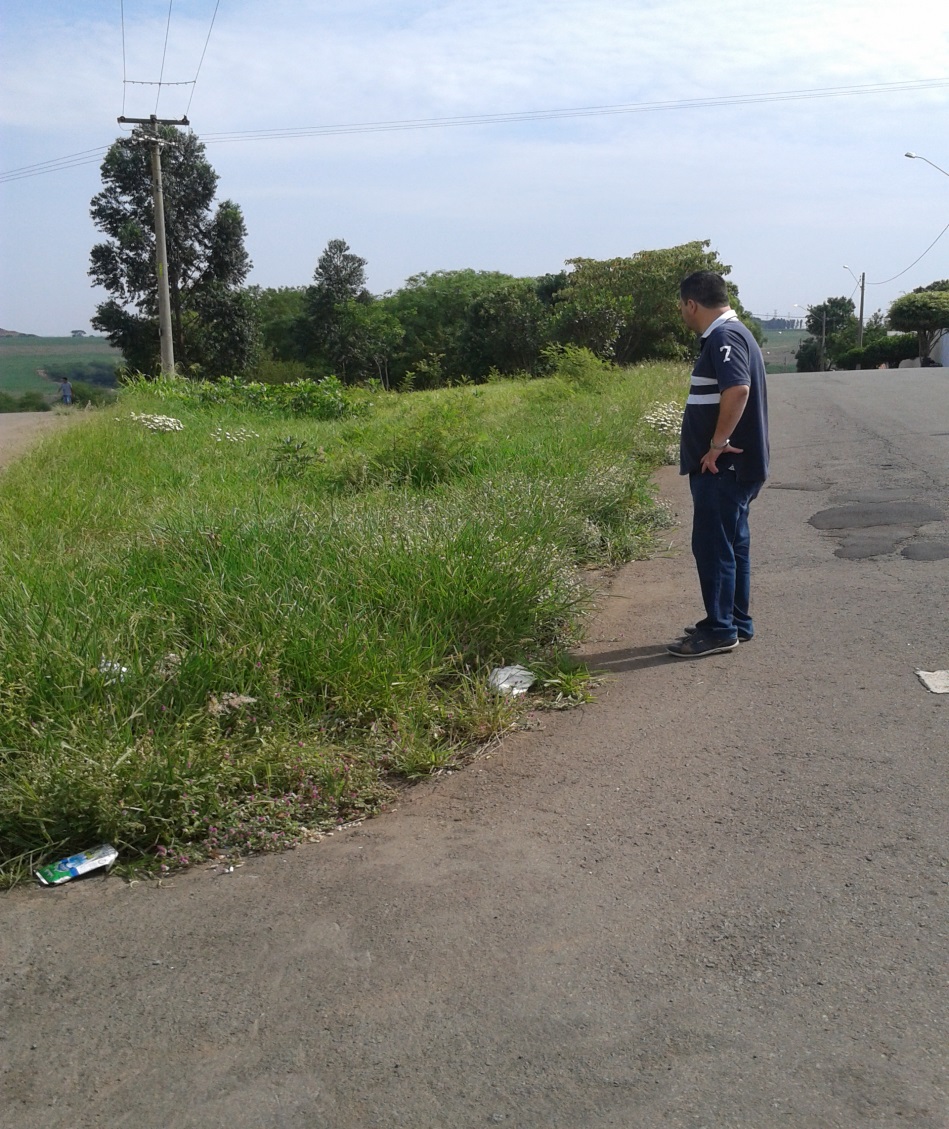 